EE.9 Practice B16.Mr. Caldon bought 2 dozen eggs at the supermarket. When he got home, he fried three eggs. Which equation represents the number of eggs (E) Mr. Caldon has left?17.Mark is buying a new cell phone at Cell Phone Express. The sales brochure includes the chart below. 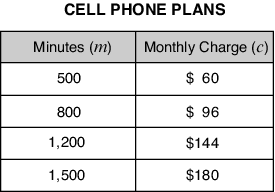  Which equation represents the relationship between the monthly charge (c) and the number of minutes (m) in the plans at Cell Phone Express?18.The table below shows the cost of CD cases based on the number purchased.Which equation could be used to calculate the cost for xCD cases?19.Which problem situation could be solved using the open sentence below?

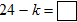 20.The cost of a keyboard (k) is $40 less than the cost of a printer (p). Which of these equations could model this fact?